Неделя здоровья.      С 4 по 15 февраля в нашей группе проходила неделя здоровья. В жизни главное - здоровье, и к нему с большой любовью мы относимся всегда.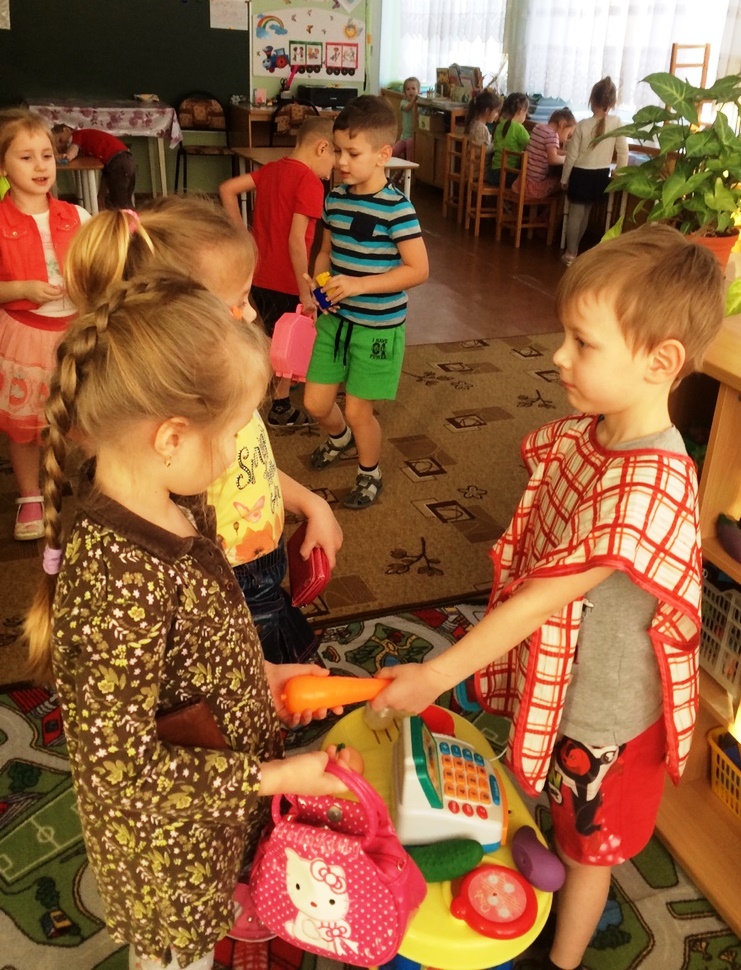 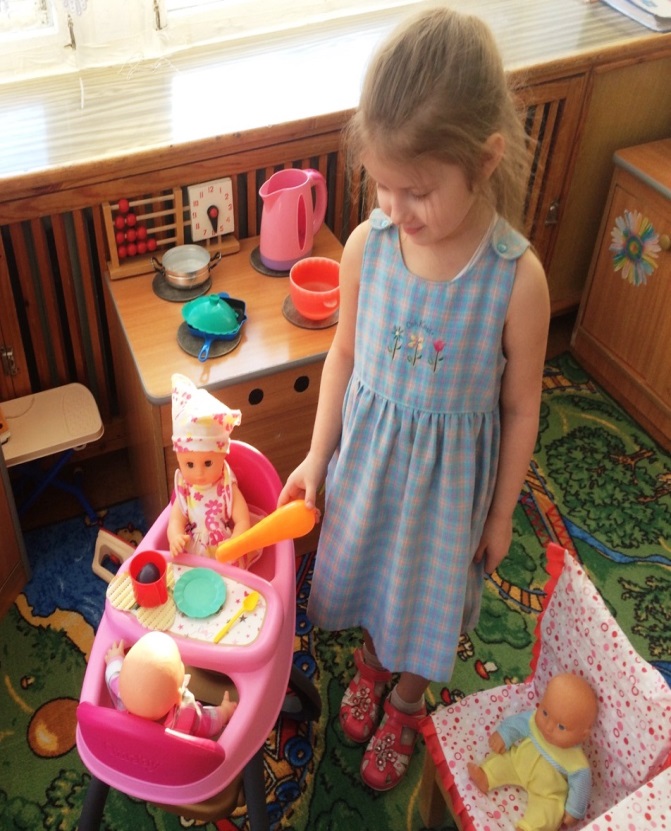 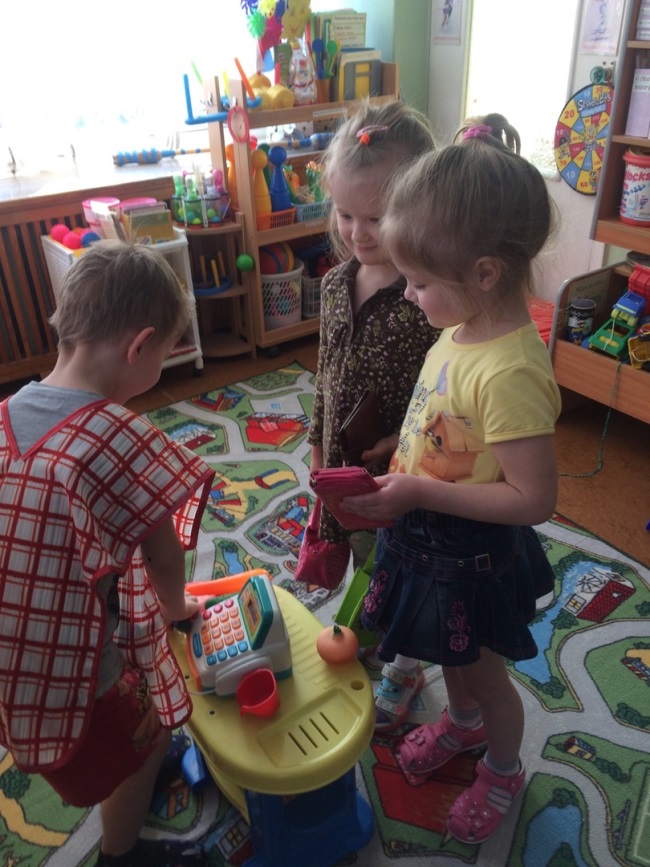 Чтобы нам здоровым быть,Надо овощи любить.Свёкла, репка, лук, морковь –Моя первая любовь!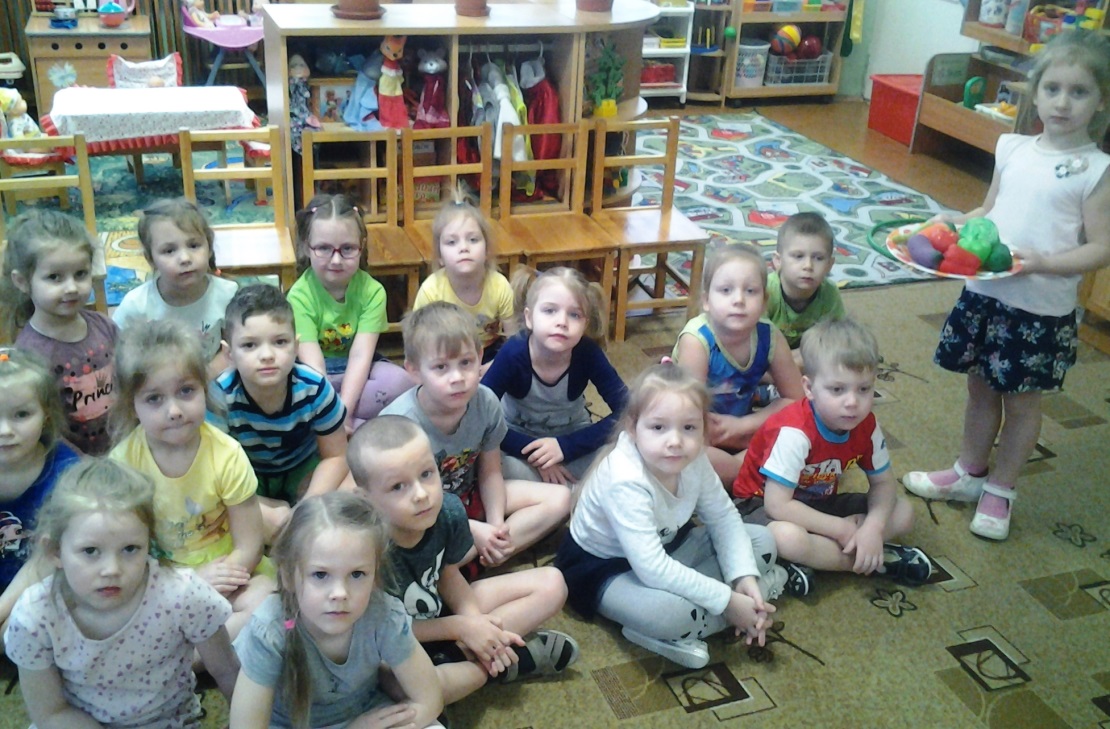 Ем я много витаминов, укрепляю дисциплину.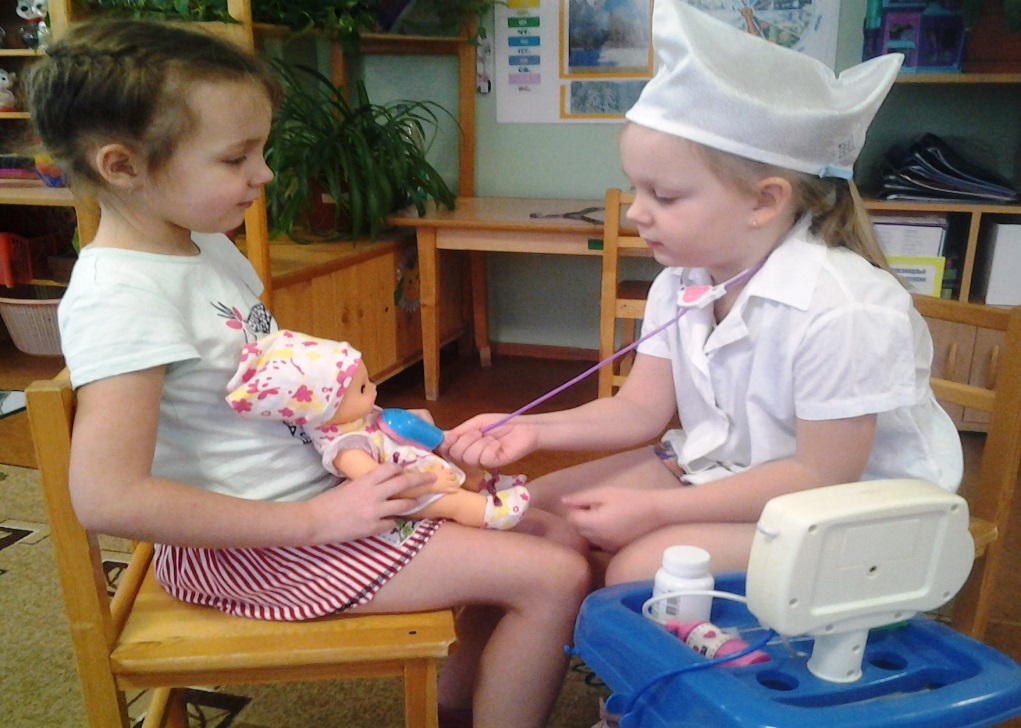 Часто врач спешит на помощь,Где едят немытый овощ.Там живот болит, озноб,А всему виной микроб.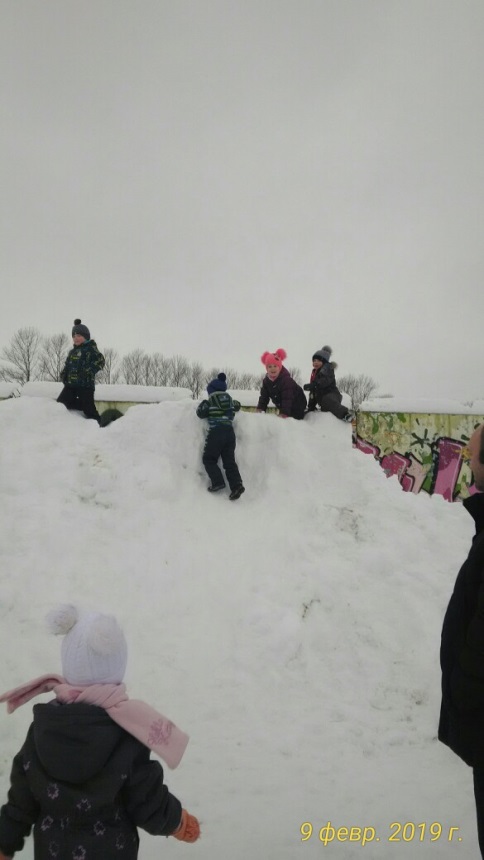 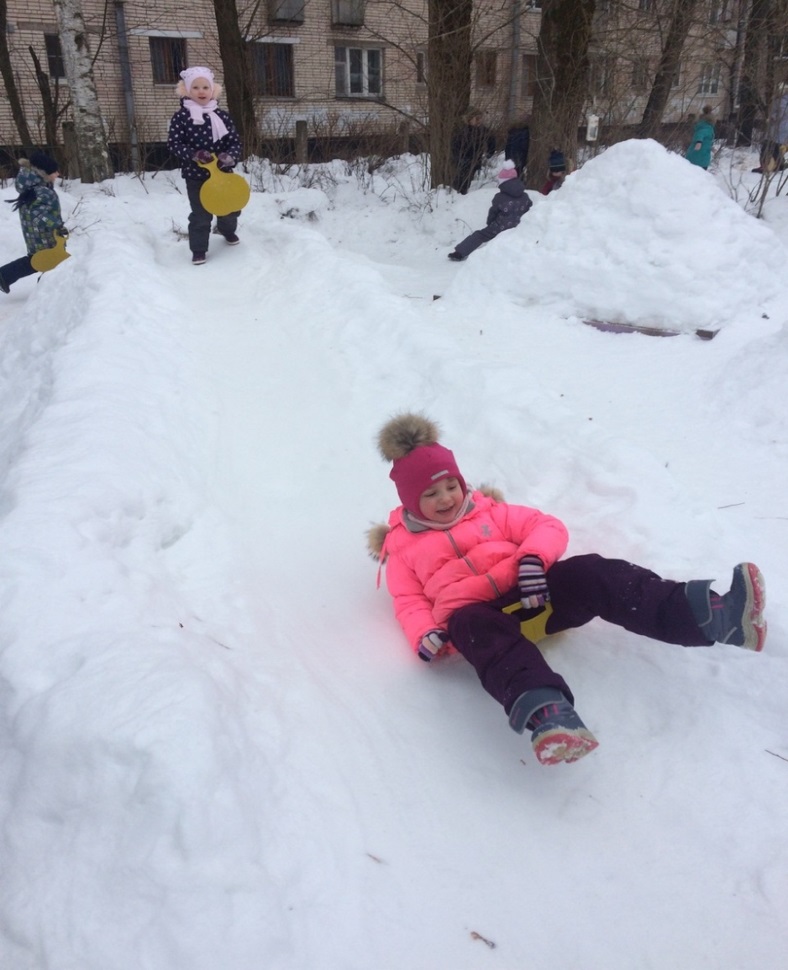 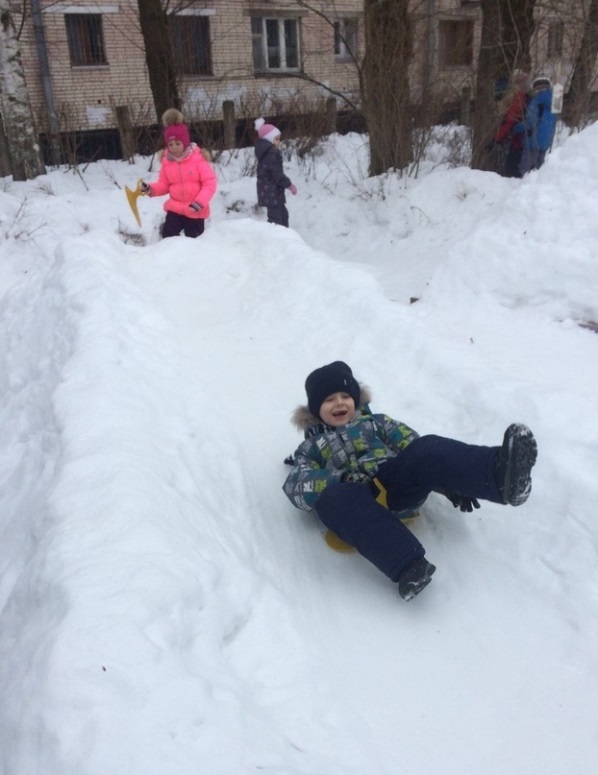 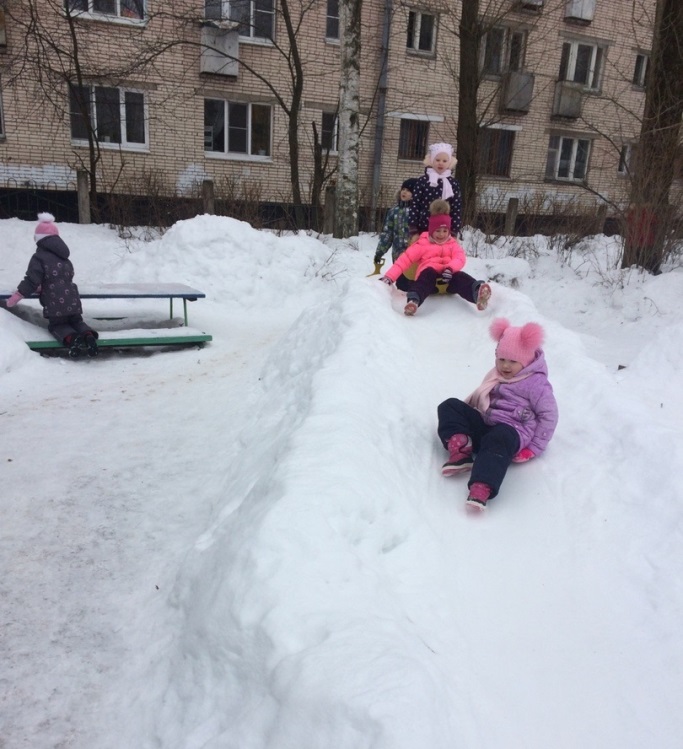 Зимой в игры мы играем,Или катимся с горы.Мы здоровье укрепляем,Отдыхаем от души.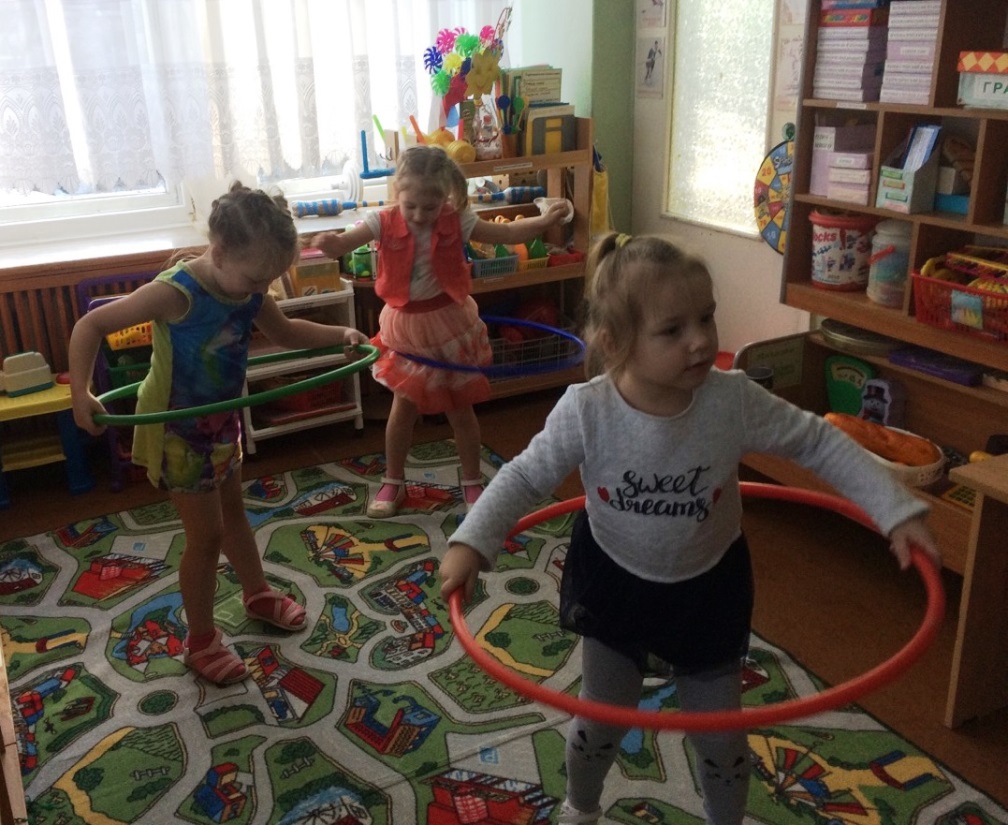 Чтоб красивой стройной бытьНадо обруч мне крутить!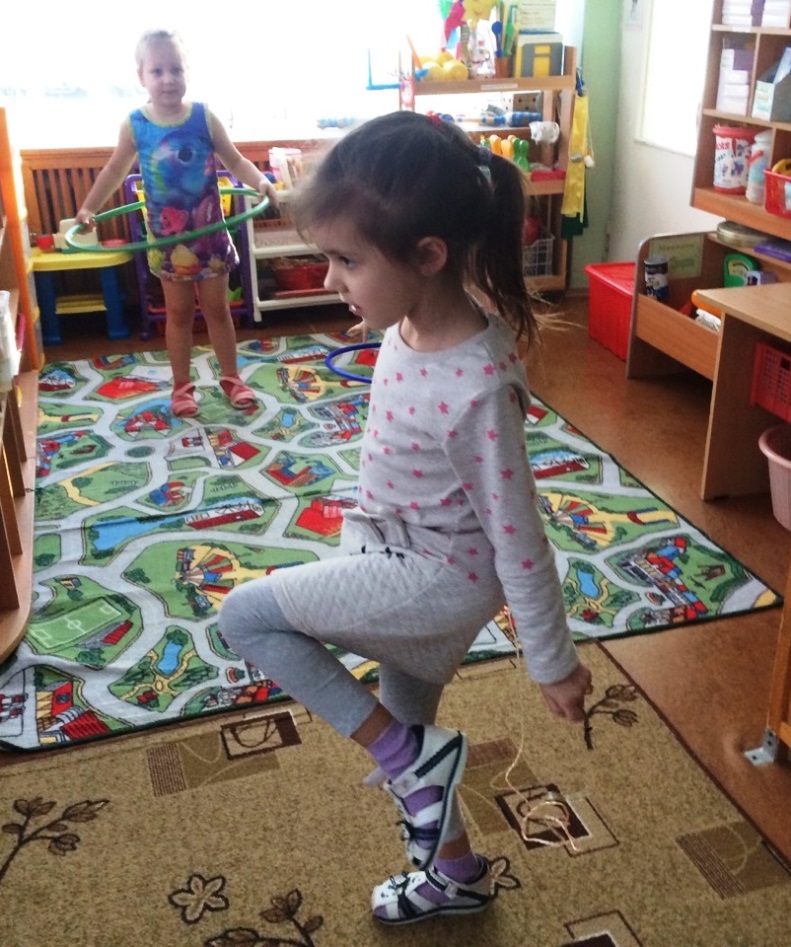 На скакалке скакать, в игры разные играть!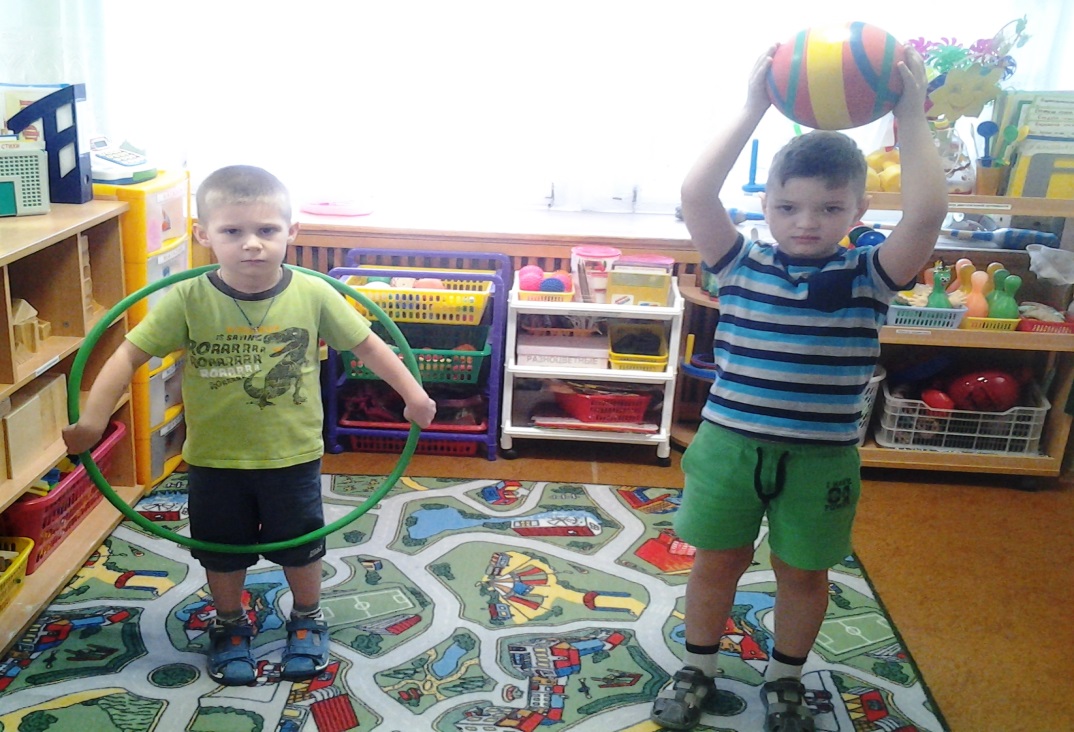 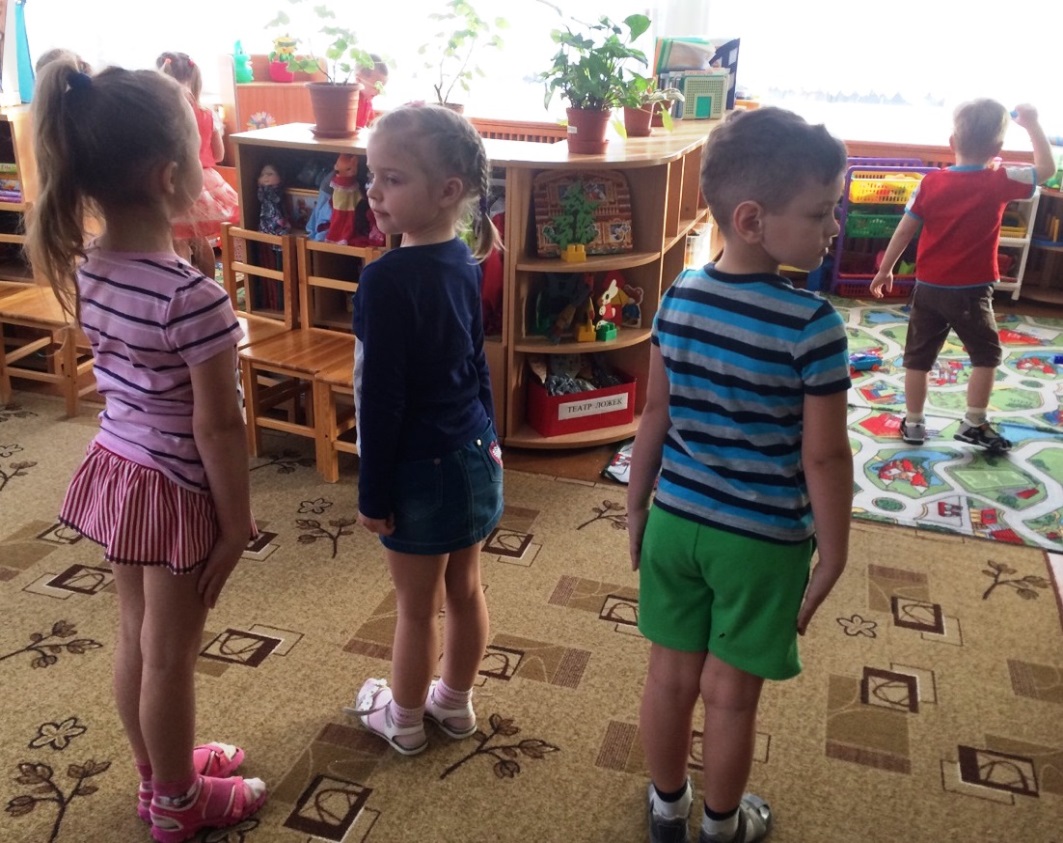 Нужно спину так держать,Чтобы ровненько стоять.Люди смотрят не дыша,Ох, осанка хороша!       9 февраля в Киришах состоялась «Лыжня России 2019 года». Наши дошколята тоже не остались в стороне: они с удовольствием приняли участие в спортивном празднике.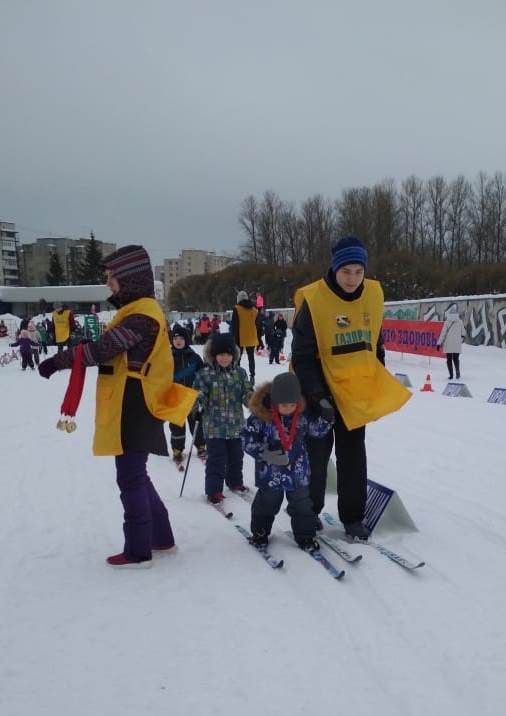 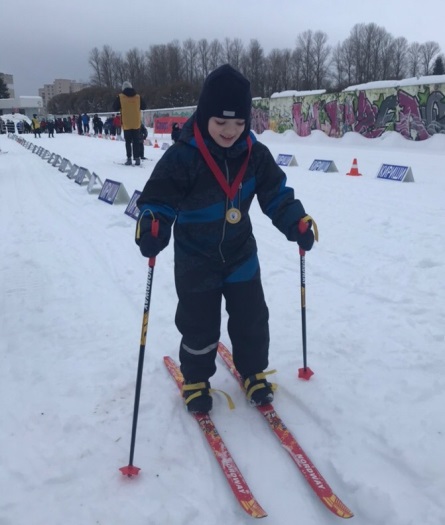 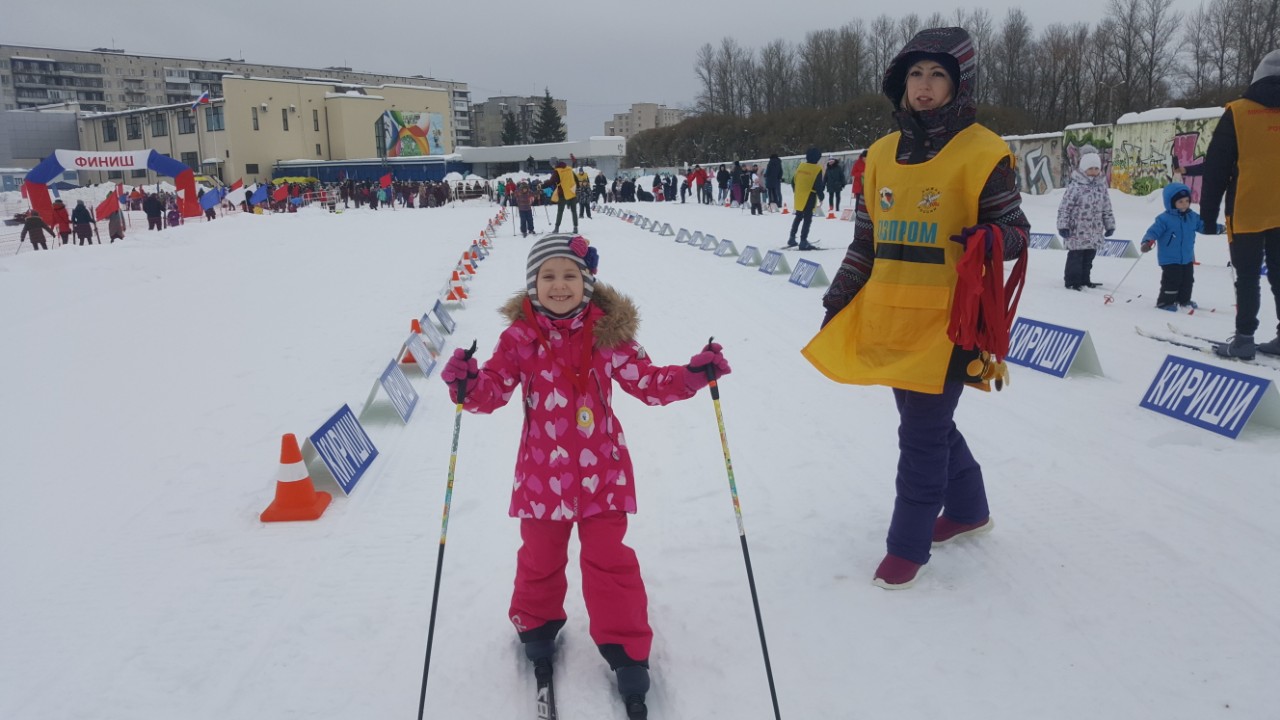 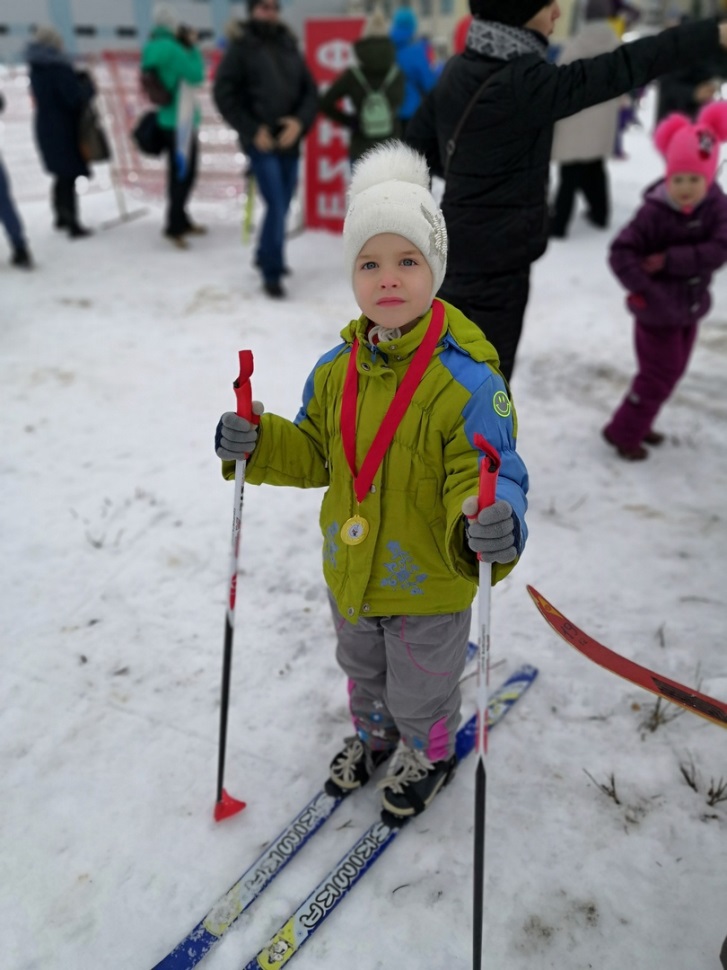 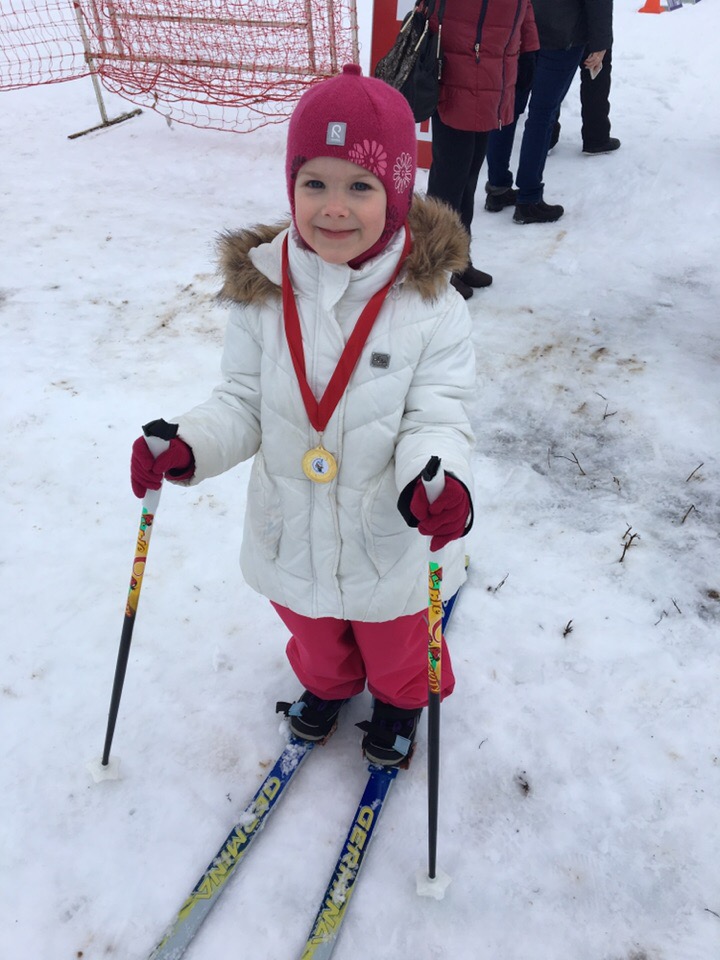 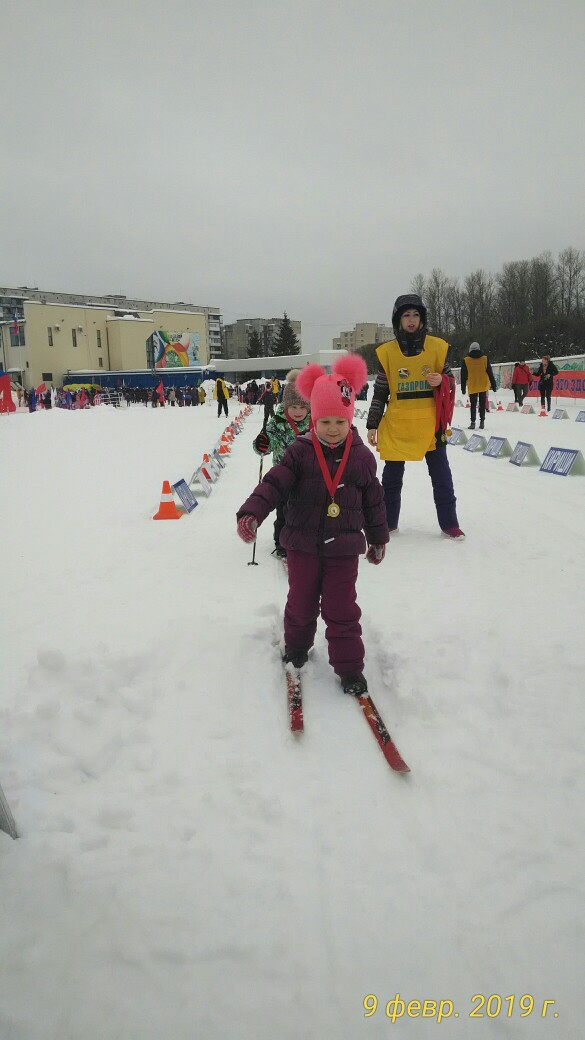 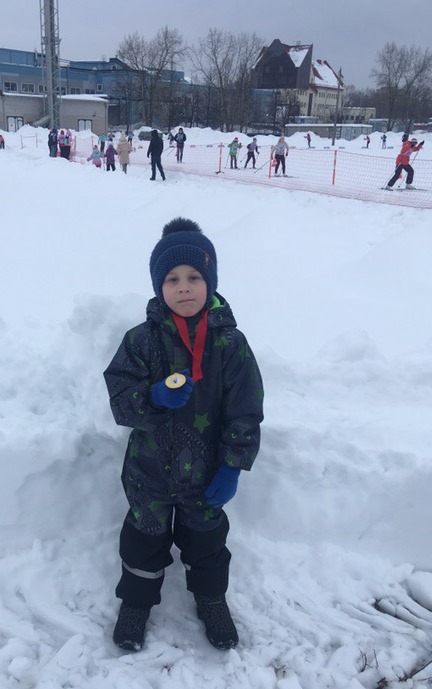 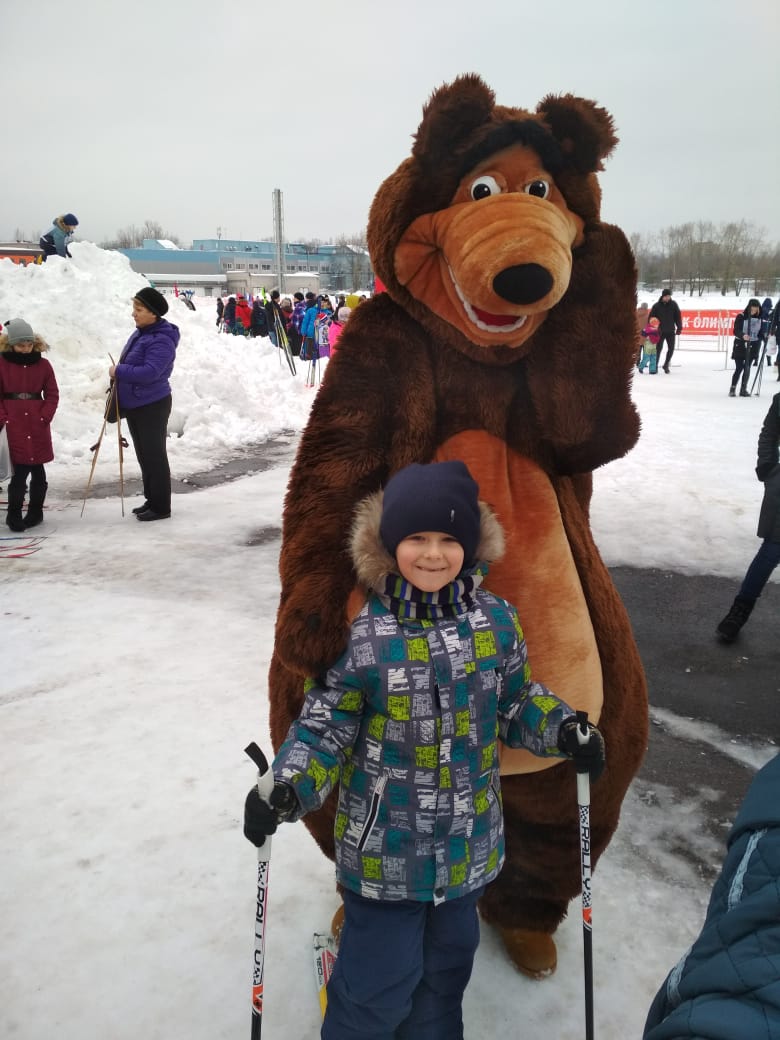 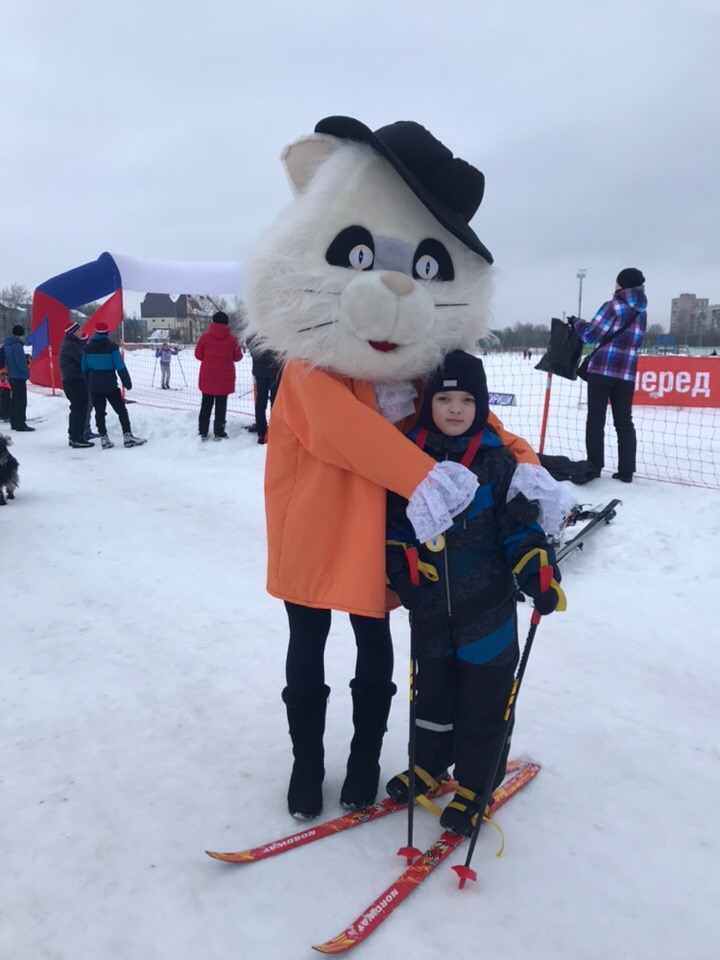 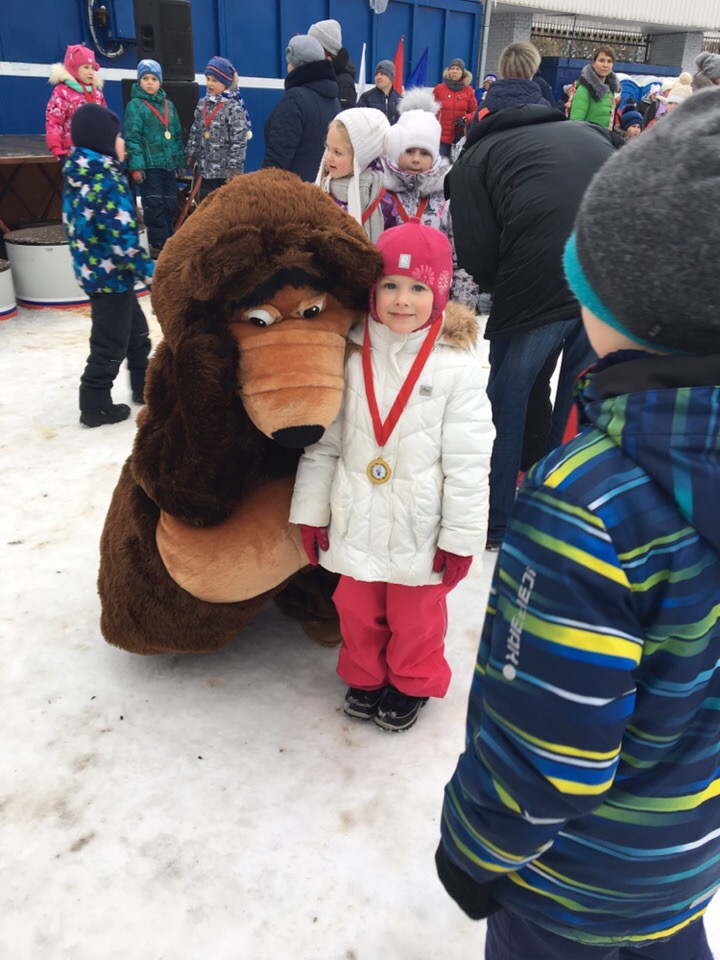 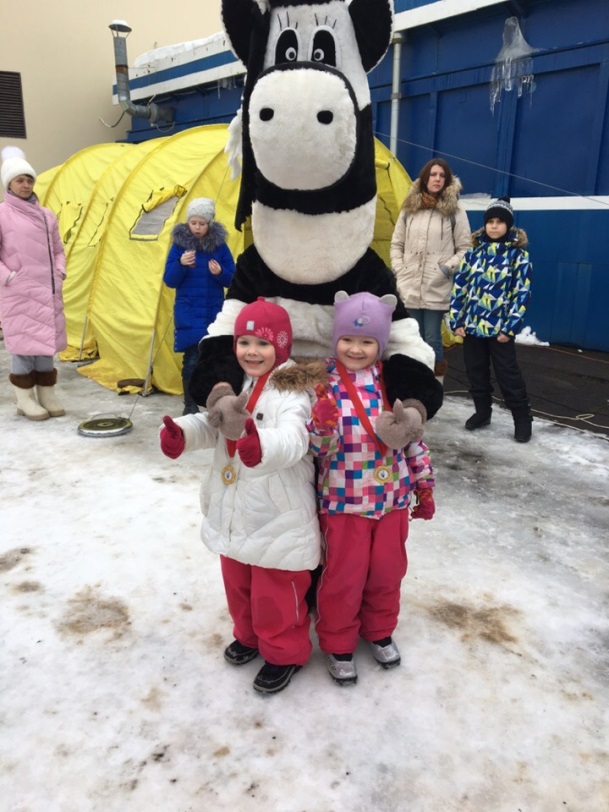 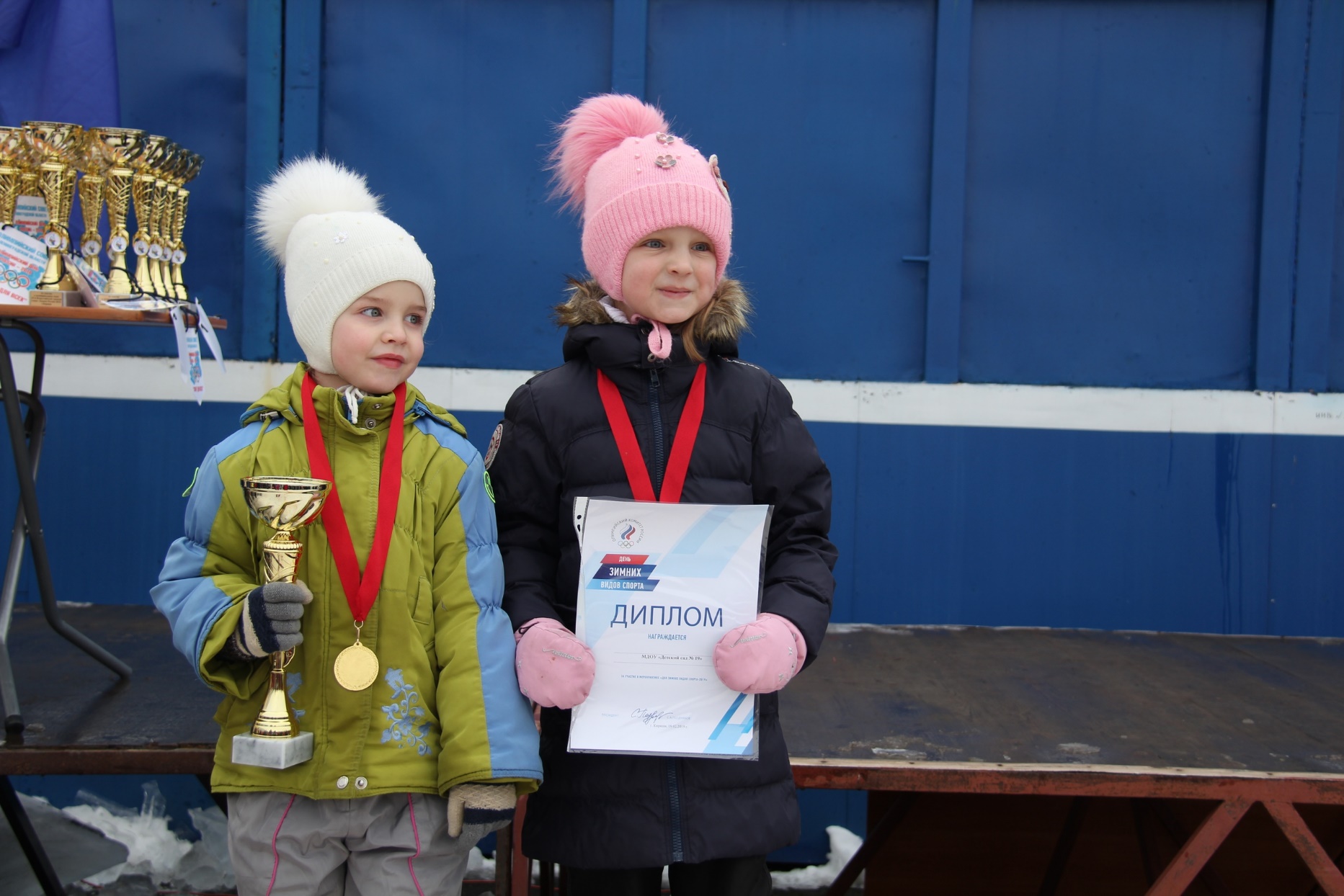 «Лыжня России» нас зовёт,Как будто песня удалая На старте множество ребятКоманда громкая – вперёд!И вот малыш свой старт берёт!А вот и финиш, вам туда.Ура! Ура! Ура! Мы победители.Вручили победителям призы, награды.Все мы, конечно, рады!